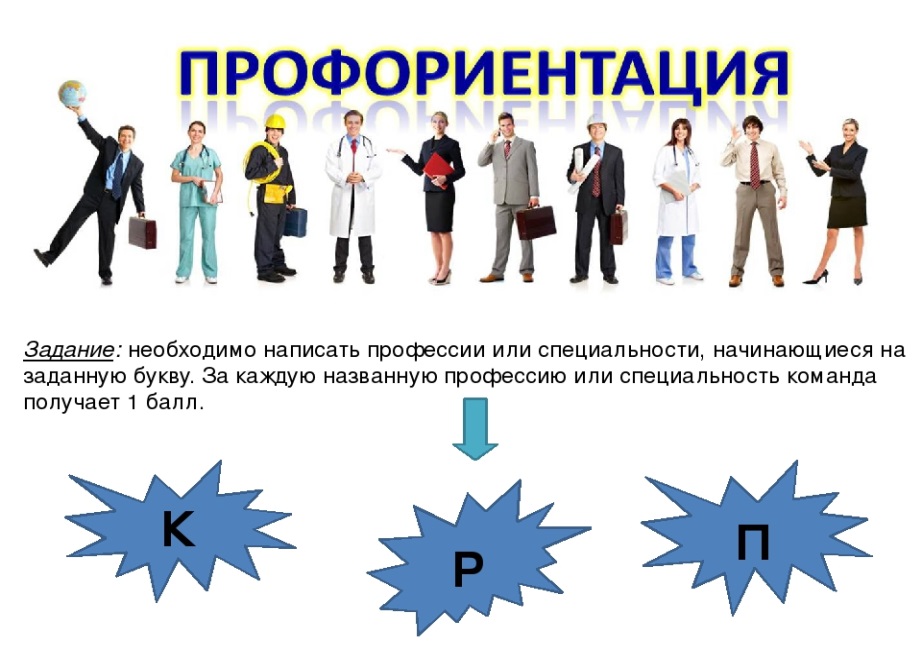 Памятка для родителей «Выбор профессии»В жизни каждого ребенка существует немало ключевых этапов: адаптация в детском саду, школе, становление собственной личности, осознание своего места в современном обществе, профессиональное самоопределение. Именно от того в какое учебное заведение поступит ваш ребенок, какую специальность он выберет, зависит его дальнейшая карьера.  Нужно отнестись к процессу профессиональной ориентации серьезно, знать, что этот процесс сложный, противоречивый, длительный. Школа делает многое в формировании профессиональных намерений. В процессе обучения на каждом уроке, будь то биология или литература, обучающиеся знакомятся с содержанием самых разных профессий. На уроках технологии дети узнают, какими профессиональными качествами должен обладать представитель той или иной профессии, учатся оценивать свои психофизические особенности. Кроме того, в школе работают социальный педагог и педагог-психолог, которые оказывают помощь обучающимся в их самоопределении.Несмотря на такой большой объем профориентационной работы, проводимой в школе, все же на профессиональные намерения учащихся в большой степени влияют и семейные традиции.
1. Информацию о профессиональных планах ребенка можно получить только в ходе откровенной беседы с ним, ни в коем случае не на бегу. Лучше всего завести разговор как бы «к слову». При этом старайтесь проявлять терпение, такт и искреннюю заинтересованность.
2. Если старшеклассник не может четко сформулировать свои планы, надо попытаться понять, с чем это связанно.
3. Полезно предложить ребенку поработать на осенних или зимних каникулах, выбрав какое-то конкретное занятие.
4. Если Вас огорчает профессиональный выбор ребенка, не отговаривайте его и не запрещайте ему что-то категорично. Постарайтесь выяснить, на чем основан его выбор.
5. Если старшеклассник только мечтает, а ничего не делает, надо помочь ему составить конкретный план, обсудив, сколько времени у него есть и что необходимо успеть.
6. Помогите своему ребенку подготовить «запасной вариант» на случай неудачи на выбранном пути.   Рекомендации родителям по профориентацииГлавное для родителей – отдавать себе отчет в том, что они лишь помогают ребенку определиться, а вовсе не определяются вместо него. Помогают – потому что большинство детей в 14-16 лет еще психологически не готовы сделать выбор самостоятельно, более того, значительная часть испытывает страх перед необходимостью принятия решения. За долгие годы учебы в школе им предлагались в основном готовые решения, все было известно наперед и определено расписаниями и учебными планами. И растерянность подростка, когда ему вдруг предлагают определиться в таком архиважном вопросе, вполне понятна. Так что вряд ли родителям стоит рассчитывать на полную самостоятельность ребенка в выборе профессии: ваш повзрослевший малыш подсознательно ждет совета от старших, даже если прямо он об этом не говорит. С другой стороны, нельзя полностью снимать с него ответственность за совершаемый выбор. Важно, чтобы у него сложилось ощущение, что это он так решил. Ведь если подростку кажется, что профессию он выбрал не сам, то и учится он не для себя, воспринимая учебу как скучную и тягостную обязанность.Выбор профессии – дело, без сомнения, важное и ответственное, но не стоит относиться к нему как к процессу необратимому. Тот выбор, который делают наши дети сегодня, отражает лишь их нынешние интересы и потребности. Замечательно, если выбранная специальность всегда будет им интересна, ну а если их предпочтения изменятся – в этом нет никакой трагедии. Специалисты отмечают, что выбор профессии один раз и на всю жизнь уходит в прошлое. Мы живем в мире, который стремительно меняется. Невозможно предсказать, какова будет ситуация на рынке труда, скажем, лет через десять. Не исключено, что специальности, которые в настоящее время востребованы и высоко оплачиваются, совсем не будут таковыми и наоборот. Но в любом случае у каждого остается возможность что-то переиграть или начать заново.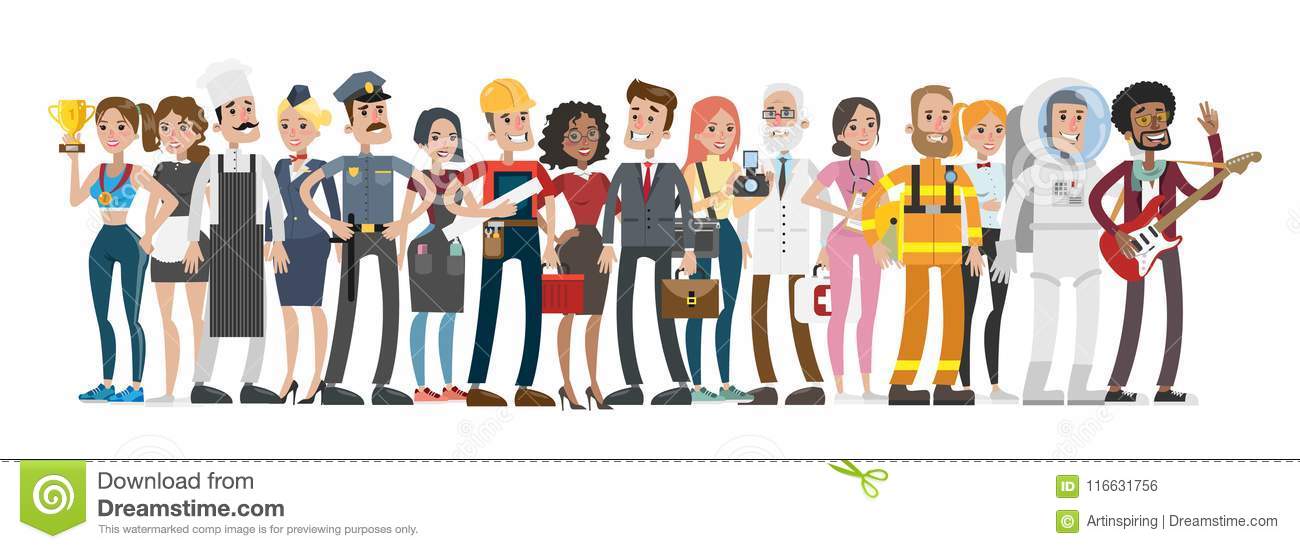 